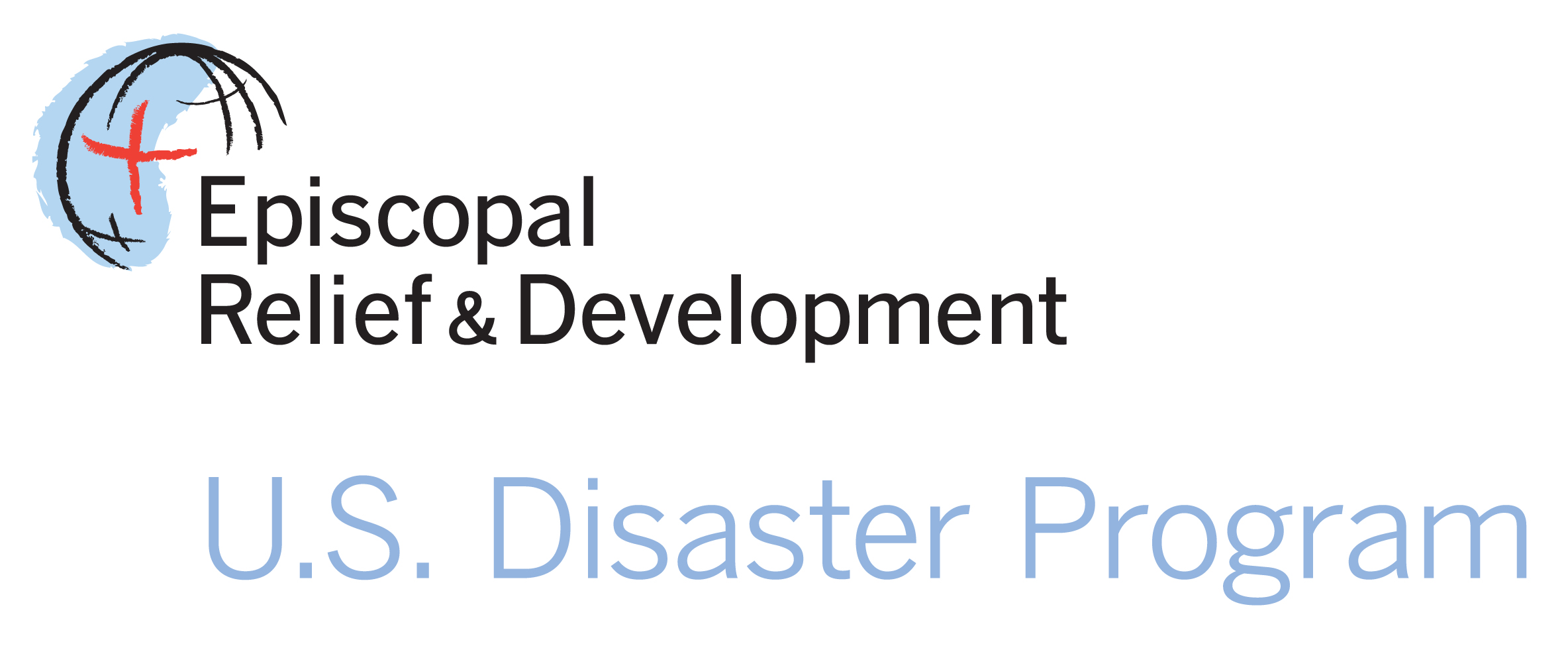 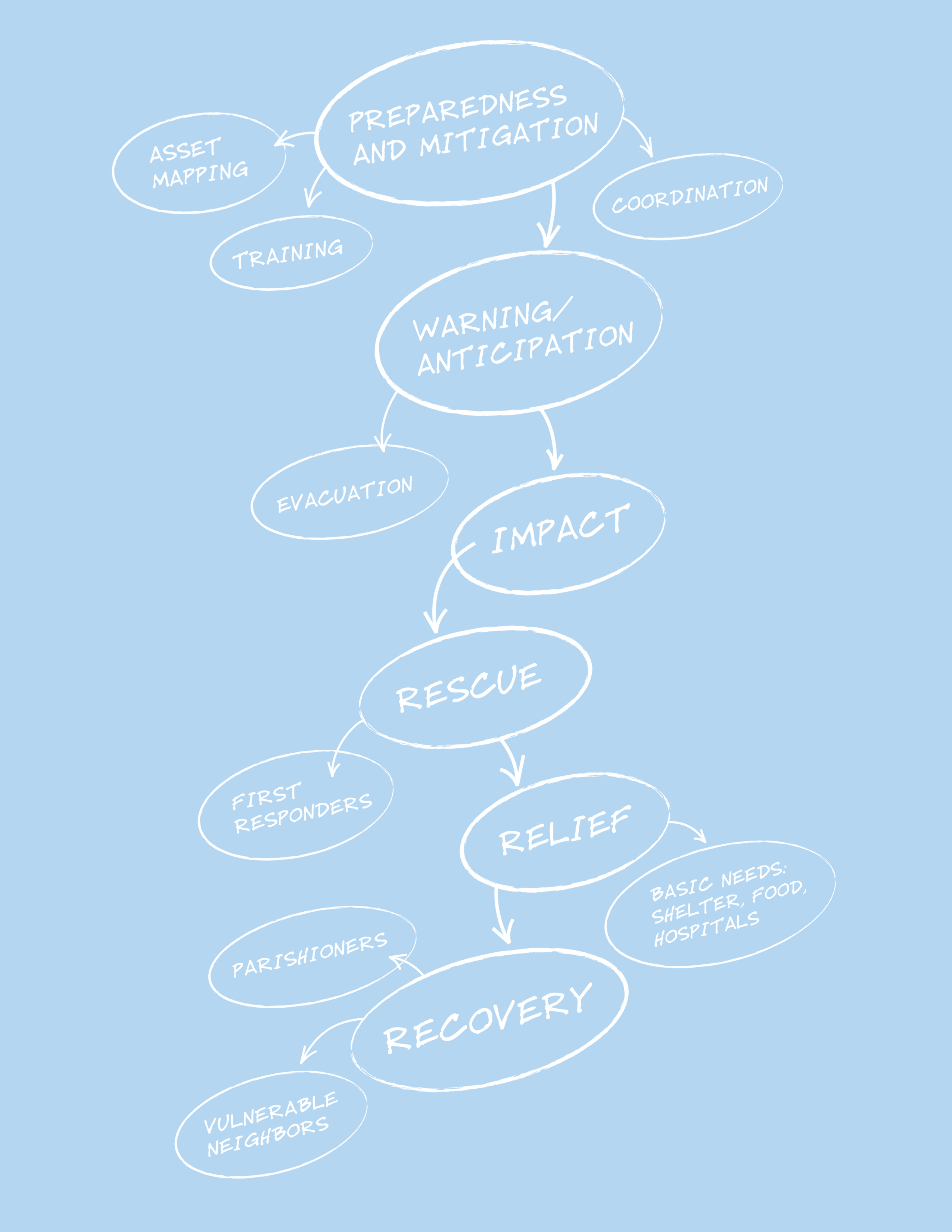 From the DirectorDear Episcopal Church Leaders, Though we don’t always want to think about it, one of our roles as a church in the community is to be prepared to be of assistance after a disaster. We plan for four basic reasons: To mitigate the damage to our church community’s buildings and belongings; To be able to resume the business of the church as soon as possible post-disaster; To support our parishioners in times of crisis; To assist to our vulnerable neighbors after an emergency. The role of Episcopal Relief & Development’s US Disaster Program is to inspire, connect and equip leaders of the US Episcopal Church to prepare for hazards that might affect their communities, as well as mitigate the impact of those disasters and help the vulnerable make a full and sustained recovery. The “Comprehensive Version” of the Preparedness Planning Guide is designed to help a congregation plan for a disaster, from taking inventory of physical and human assets to determining its niche in assisting vulnerable people in the larger community. This process is best done over several meetings, requiring about 10 to 15 hours to complete. To assist in the process, we’ve created a Facilitator’s Guide that a group leader can use to facilitate a planning team in completing the heart of the plan in four meetings of 60 to 90 minutes. It can be downloaded for free from Episcopal Relief & Development’s Resource Library, www.episcopalrelief.org/resourcelibrary. We recognize some congregations might not yet be ready for a full disaster planning process. Two abbreviated versions of the guide can also be downloaded from our Resource Library (www.episcopalrelief.org/resourcelibrary.) The “Silver Level” version includes necessary basic information to protect parishioners and church property in times of disaster, and also lays the foundation for congregations interested in responding to their most vulnerable neighbors after a disaster.  The “Bronze Level” includes the most basic information needed in times of disaster. An index that cross-references the sections of all three guides can be found at the end of this resource.Episcopal Relief & Development’s US Disaster Program is working with dioceses around the country to help them be better prepared for emergencies. That includes training and supporting Diocesan Disaster Coordinators, who have been appointed by their bishops. A list of Diocesan Disaster Coordinators can be found on our website at www.episcopalrelief.org/usdisasterprogram. They should be your first support and resource through this planning process. The Preparedness Planning Guide for Congregations and Parishes comes from the collected wisdom of the Church. To compile this guide, we gathered examples of parish and diocesan disaster preparedness guides from around the country as well as from other denominations. We utilized the most important elements from each, while trying to stay as simple as possible. Please let us know if there’s anything in this guide that you think should be changed, added or eliminated, and feel free to edit according to your local context.Thanks for all you do in this important work, Katie MearsDirector, US Disaster ProgramEpiscopal Relief & DevelopmentThank-youThis guide is not the creation of Episcopal Relief & Development’s US Disaster Program; it is a compilation of the great work of:Province IV Disaster Preparedness and Response CommissionThe Episcopal Diocese of ArkansasThe Episcopal Diocese of Central FloridaThe Episcopal Diocese of Central PennsylvaniaThe Episcopal Diocese of ConnecticutThe Episcopal Diocese of East TennesseeThe Episcopal Diocese of FloridaThe Episcopal Diocese of KansasThe Episcopal Diocese of LouisianaThe Episcopal Diocese of Rio GrandeThe Episcopal Church in South CarolinaThe Episcopal Diocese of Southeast FloridaThe Episcopal Diocese of Southwestern VirginiaThe Episcopal Diocese of TexasThe Episcopal Diocese of West TennesseeThe Episcopal Diocese of West TexasLutheran Episcopal Services in MississippiThis work owes special thanks to: Karin Hamilton and her committee in the Diocese of Connecticut and Carolyn Gibbs in the Diocese of TexasDave BaylorDianne BrittonThe Rev. Daniel HarrisSharon JonesThe Rev. Curtis MetzgerThe Rev. Canon E. Mark StevensonCarol StewartRyan VelascoThe Rev. Paul WehnerJohn D. Webster, Church Insurance Company of VermontandParticipants of the Disaster 101 Training in the Diocese of Olympia© Copyright 2011ForewordWe know there is a lot going on in the life of a church, and it is easy for disaster preparedness to fall by the wayside. But when something does happen and no preparations have been made, it can be very difficult for that community. Here's one congregation’s story to help illustrate the importance of this work.St. John’s Firestorm – May 9, 2004The Rev. Dr. Gail Keeney-MulliganIt was Sunday afternoon (Mother’s Day) and we had just arrived at St. John’s for a Women’s Bible Study. I walked through the hall, down the stairs and unlocked the lower level office entrance doors for the women to enter. It was 5 p.m. and we sat down in a classroom below the hall to begin our study.At 5:20, there was a huge “boom!” sound upstairs. I thought that someone had come in and slammed the doors. The next thing we knew there was the smell of smoke. I opened the stairwell door only to find it filled with smoke. There was no back door exit and no way to climb out through the windows. We could, thank God, go out the doors down the hall near the church.When we got outside we found a large crowd screaming that there were people inside. Fire trucks were arriving. Within minutes the entire upstairs hall and everything in it was gone. We still don’t know what caused the fire, as all the doors were locked and no one was inside except the study group. There were no accelerants found and there were no electrical causes.It was sobering to realize, later, that the location of the fire and the speed with which it spread could have blocked our getting out of the building, as the stairwell was hot and smoky and was between our classroom and the exit we had to use.The heat of the fire was so great that it affected the stained glass windows behind the altar and given another ten minutes, would have caused serious damage in the chancel area. The water from the fire fighters soaked computers and file cabinets, destroying many records and much of our important resources and materials. There were no fire alarms and no sprinkler systems in the old building.Our ongoing ministries were saved by the awesome relationship we have with the interfaith community of New Milford. Even as the firefighters were still exploring the cause of the fire and explosion — and parish members, along with Jack Spaeth and Bishop Curry, sat outside the building in vigil — the priest of St. Francis Xavier Roman Catholic Church arrived and handed me keys to their building at the top of the New Milford Green to use as needed. A short time later, Rabbi Norm Koch gave us keys to his hall and the Congregational Church next door gave us space to save all the records we could salvage as well as rooms for our Sunday School classes and our after school program.We were very fortunate to have a member of the Congregational Church rent to us a little house he had just bought and was upgrading for rental, which stood between our church and theirs.When we consider who and what we could have lost, what we did lose, and how it took a village for us to carry on our ministry and mission, it’s humbling. Since the fire, we have made significant changes in our building, our storage, and in safety procedures for the unexpected.This Outline for Parishes has shown us even more things we can and should do to protect the people, property and records of our life together in Christ.The Rev. Dr. Gail Keeney-MulliganRector, St. John’s Episcopal Church, New Milford, CTMember, Bishop and Diocesan Executive CouncilTable of Contents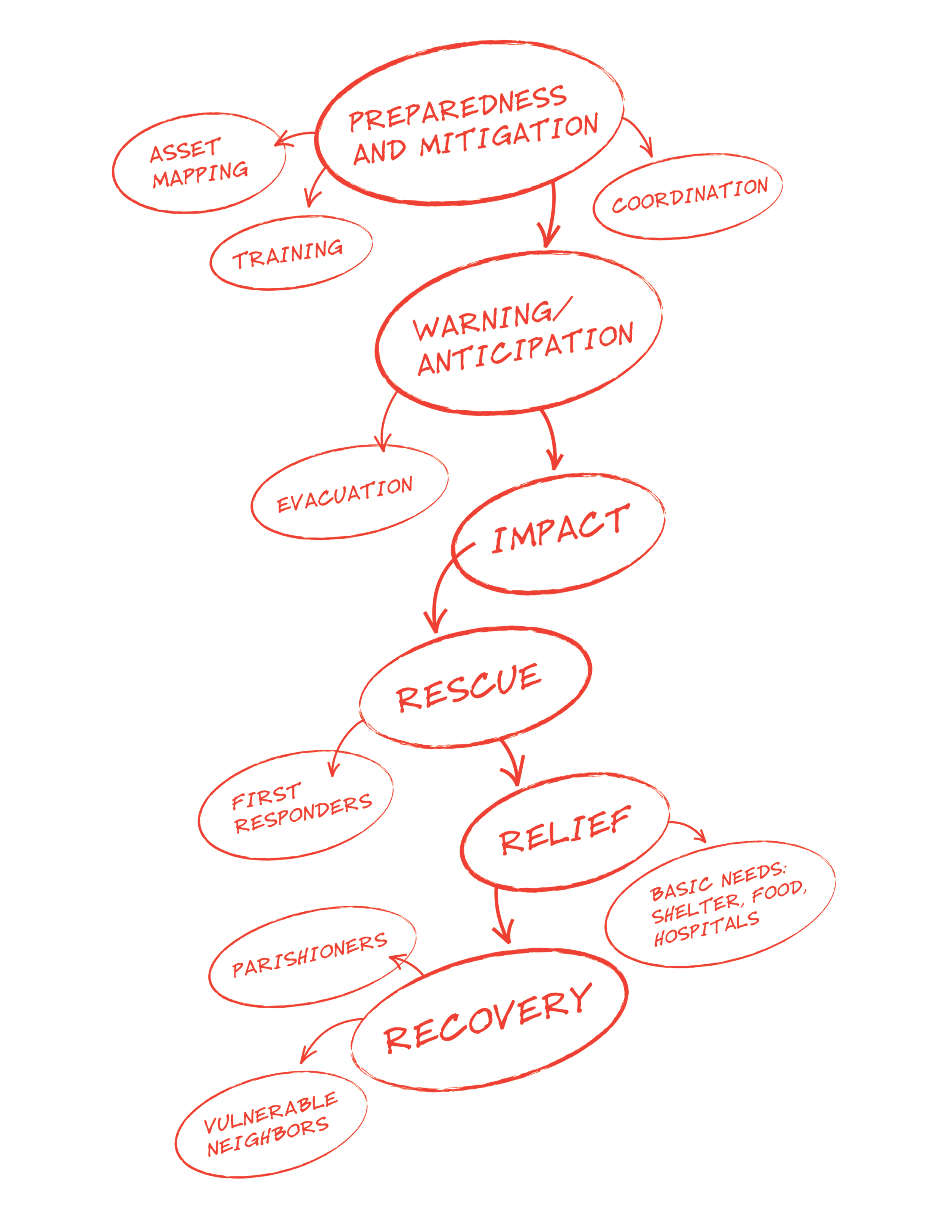 LeadershipInvite interested congregational members to take a leadership role so that you’ll have the necessary direction to plan for and respond to all disasters. The responsibilities of this leadership include: developing the initial disaster response plan, making sure it’s reviewed at least annually, and implementing it when necessary.As key decision makers, leaders must be familiar with the plan that has been developed and their role in coordinating the response to the disaster. You must ensure that the plan is operational, and that it is well communicated to the congregation and community.Congregational Disaster CoordinatorThe Congregational Disaster Coordinator provides leadership and guidance to the congregation in advance of, during, and following an emergency. This individual should ideally be a regular member of the congregation, familiar with its facilities and families. S/he should be available to enact the emergency plan and oversee the collective activities of the Disaster Leadership Team members; therefore, it is best if this role is not filled by a professional disaster responder who will be unavailable following an event. It is also best that clergy on staff not fill the role of Congregational Disaster Coordinator so that they can meet the spiritual and emotional needs of the congregation and community in times of disaster. However, it is likely that the priest may be able to suggest candidates for this role.Disaster Leadership TeamThe Disaster Leadership Team should include the Congregational Disaster Coordinator, and a group of committed individuals willing to support the Coordinator and the congregation in preparedness and response efforts. This group can be small; in some congregations three might be appropriate, in others as many as eight to ten.Possible members for a Disaster Leadership Team:Rector/vicar/priest-in-chargeAssisting clergyJunior and senior wardensParish administratorAltar Guild leaderOther possibilities: sexton, church school director, parish nurse, parish historian, webmaster, etc.People with expertise and/or connections within the disaster/emergency response fieldPeople with experience in planningPeople willing and able to help in designated areas of responsibilityThe responsibilities of the Disaster Leadership Team include:Developing, reviewing and knowing the disaster planLeading drills or trainings as neededCommunicating the plan fully to the congregation and community (through trainings, preparedness Sundays, etc.)Helping to resume congregational life as soon as possible after a disasterProtecting church assets after a disasterServing the congregation during the acutely stressful time after a disasterMirroring to the community Christ’s commitment to truth, mercy, justice and loveTo do this the Disaster Leadership Team must:Know their own area of responsibility within the planReview and update the plan regularly to make sure it is operationalActivate the preparedness or post-disaster plan after a disasterEvaluate the plan when enacted; make changes as neededAt regular intervals, invite new members to join the Team Disaster Leadership Team:Contact InformationInstructions: Fill out the following form with contact information for your Congregational Disaster Coordinator and the Disaster Leadership Team. Even if your team consists of two people, capture their contact information.Disaster Leadership Team:Contact Information, Page 2Disaster Leadership Team:Contact Information, Page 3GoalsUse this goal section to think broadly about who your congregation wants to be and how those values might be reflected in your disaster response work. Imagine a disaster has hit, and you and your committee are reflecting on what has occurred. What do you want to say about yourselves? – “We did a great job taking care of our elderly members; we were able to smoothly navigate insurance systems; we made an important contribution to the recovery of our poorer neighbors.” This section is a place for this type of broad thinking. Preparedness GoalsIn putting together this guide and talking with church leaders around the country, we have realized that all preparedness, response, recovery and hazard mitigation work can be can be categorized into four goals:Resuming congregational life as quickly and smoothly as possible Protecting the church’s assetsSupporting impacted parishioners to recover Reaching out to vulnerable neighborsCoordinate with St. Michael’s Day SchoolIf your congregation is prepared, it will be able to achieve these goals more quickly and efficiently after an emergency.Forming GoalsBroadly think about who your congregation wants to be and how those values might be reflected in your disaster response work. The Disaster Leadership Team should identify the highest priorities specific to your congregation during and after a disaster. Goals should be simple and reflective of the needs and abilities of your congregation and the mission of your diocese, and agreed upon by each member of the team. Mission StatementsLook at your church and diocesan mission statements, and think about how disaster response can align with this larger purpose. Include those statements here to provide a framework for your goals.Congregational GoalsThis is an exercise to think of who you are as a congregation and what you want to accomplish after a disaster. This is a definition of what you will strive to accomplish after a disaster; the specific steps to accomplish these goals will be defined later in the guide.Examples of goals may include:Ensuring the safety of older and disabled members of the congregationProviding an effective relief ministry to the local community after a disasterProtecting valuable church assetsReestablishing Sunday services as soon as possible post-disasterRisk AssessmentIdentify any vulnerabilities and hazards to your community so you know what you are preparing for. Take steps to mitigate the impact of those risks on your church, parishioners and neighbors. Know who and what is most vulnerable during all types of emergencies and plan to protect or help them accordingly.Local Crisis HistoryPast emergencies can help to predict the future. Create a list of all local disasters and emergencies that have occurred in your parish and in your community in the past 50 years. A disaster is a non-routine event that causes human suffering or creates human needs that survivors cannot alleviate without spiritual, monetary, material, and/or physical assistance. An emergency is a sudden, generally unexpected occurrence or set of circumstances demanding immediate attention.In addition to all local and regional natural hazards, be sure to include major economic crises, mass violence, disease outbreaks and other non-weather related emergencies in your list. Brainstorm Likely Disasters and EmergenciesMake a list of all potential disasters/emergencies. Examples of common emergencies may include: weather and fire-related events, vulnerable adults, lost and missing children, medical emergencies, intruders, etc. Also consider even the most extreme possibilities: chemical spill, fire, mass violence, etc. After you have created the lists, go through and rank the top 5 that you think are most likely. We will return to these in the final section of this guide, “Developing Templates for Initial Response.”Major Disasters					  Local EmergenciesConsider whether your top five events in both columns would be the type that occur with some warning, such as a hurricane or spring river flood, or would happen suddenly, such as a chemical spill. Place them in the appropriate box below.Identifying Groups that Include or Serve Vulnerable PeoplePeople with special needs will be at higher risk during a disaster. Take the time to identify those people within your congregation, and brainstorm what problems they may face and how you could help with those problems as a congregation. Instructions: List the groups in the parish that are either comprised of or serve people who might be especially vulnerable after a disaster. These might include senior citizens’ groups, groups for new mothers, and religious education programs that include children with special needs. List the contacts for each group, so that they can be contacted after a disaster to help assess needs and facilitate the response. You will also build a list of these individuals on pg. 31.Property Assets It’s essential to know what assets you have so that you can protect and care for your property in the event of a disaster. Decide how to protect these assets in times of emergency, whether that’s boarding stained glass windows before a major storm or backing up important records at an off-site location.Inventories of Property-Related Assets The three first steps to protecting your property are: 1) Identifying what you haveUse the inventory form on pg. 24 to make a list of your major assets.2) Recording the details of this property  Make a written inventory of any property, buildings and building contents (you can use the form on the next page). It should list what you have and provide appraisals when possible.For each building that you have, make a note of the location of the main water shut-off valve, heating system/boiler shut-off and the main electrical panel breaker.Make a visual record with a camera and/or a handheld video camera: lay out your valuables – vestments, silver, artwork, historical items, etc. Take photos of each or, with a camcorder, pan slowly across each. Continue the visual record by walking through buildings/properties, stopping at specific points for more detail as needed.Keep one copy of the written and visual inventories in a protected place at the church, and keep a second copy of each in a remote location or provide them to the diocesan archives. You may have this already if you’ve completed one for insurance purposes; if so, make sure it’s up to date and that the diocesan archives has a copy.3) Determining what needs to be removed or protectedIdentify what should be protected or removed. This may include protecting the organ, piano, windows, or archives; quake-proofing furniture, etc.Use the form on pg. 30 to record what will be protected, by whom, when, where, and how. Buy any supplies needed to protect those objects, and have them readily accessible.Draw a simple floor plan of your building/s, showing the location of the organ, piano, paper records, archives, etc. and file it with your local fire department.Make sure copies of your insurance information are kept in a safe on site and include a copy of in your “Go Kit” so that any necessary claims can be filed quickly.General Inventory Information:Inventory Form-see attached sheetsItems to ProtectMake a list of all the items you cannot remove from the building, and specify how you will protect them. Also include who is responsible for this task.Items to Bring in an EvacuationSometimes the only way to prevent damage and ensure the continuity of parish operations is to remove items from site. Valuable pieces that should be removed and preserved whenever possible include: computers, other portable electronics, and church heirlooms. List of Items to Bring in an Evacuation & Person(s) Responsible:Church “Go Kit”Prepare and have ready a church “Go Kit,” containing items essential to holding worship: communion silver, a Book of Common Prayer, and a hymnal. Even if the church building is damaged or inaccessible, services may continue with these items. In most cases, a member of the clergy should be responsible for this item, since they will lead services. This kit should also include important insurance information, back-up files and other documents essential to the continuation of church work.Insurance InformationMake a list of all your insurance information and contacts. Be sure to have a copy of this information in a secure place off-site and another copy in your “Go Kit,” if possible.Note, if your church is insured through Church Insurance Company, you can call 800-223-5707 to report claims immediately.Be sure to note where off-site copies are kept and who can access them. Secure Storage of Archives and Records (print and electronic)Appropriate protection of records is essential. If your paper files are charred or water-damaged, or your computer files are lost, you may need to hire professional recovery companies in addition to rebuilding the data. Archival items by nature are irreplaceable.Refer to the “Records Manual for Congregations” published by the Archives of the Episcopal Church for a list of records to retain and the time to retain them. You can also find this information at: http://www.episcopalarchives.org/Records_Manual_for_Congregations.pdfEvery congregation needs a fireproof, waterproof, quake-proof lockable box or safe (or safety deposit box). Seldom-used/historical items, valuables and the following should be kept in the safe:Parish registers and service books – at all times when not in useConfidential records: personnel files, documents displaying social security numbers, and confidential counseling records. Contracts, mortgage or loan papers, titles and deeds, other legal documents, etc.Routine back-ups for computer files on a CD, DVD or USBPaper records and filesThese could include your administrative, financial and ministry files, and copies of print newsletters or bulletins. Store them in metal file cabinets, preferably not on opposite walls from windows. Photocopy irreplaceable files to store offsite.ArchivesThese are best stored in temperatures between 65-68 degrees, with 45% humidity, in metal cabinetry or shelved in acid-free boxes, in a closed room with no windows. If the room is fireproofed, even better. After fire, water and mildew are the worst enemies.Inventory your archives carefully and keep a copy offsite.Software and electronic filesKeep anti-virus and spyware protection up to date, establish protocols for office computer use including password protection, and use a surge protectorBack-up your office files regularly and keep back-ups in your safe or another secure location off-site. Place a copy in the “Go Kit.”Keep your original software CDs in the safe.Make backups of your website. Make sure your web-hosting provider regularly backs up their servers and protects the data. Consider a web-hosting service with multiple servers in various locations nationally.Keep lists of passwords and usernames for all computers in the church safe/safety deposit box/off-site. Make sure passwords are kept in at least 2 places, and there is a copy in your “Go Kit.” This will help to ensure access to them after a disasterDiocesan archive storageProvide copies of your architectural drawings and asset inventories to the diocesan archives. Response & Recovery CapacityBrainstorm who and what resources you can tap into to help both your parishioners and the members of your greater community recover and work toward creating a “new normal.” Make any necessary plans or preparations for responding to your parishioners – such as communication plans.Congregational ResourcesIdentify what facilities or resources your congregation can offer fellow parishioners or to the broader community in the event of an emergency – do you have vehicles? Do you have a space that could be used as a shelter? Do you have a commercial kitchen? Congregational Property Resources for Use Post-DisasterInstructions: Make a list of property assets that can be used for response activities in case of an emergency.List your buildings – include approximate capacity and accessibilityDo you have?Are you certified?What equipment/resources do you have to offer the wider community?Congregational Activities ResourcesMake a list of important activities and services already provided by the congregation. What do you know how to do? What outreach programs does your congregation already run? What vulnerable communities might be associated with those programs? Because you already have the experience and infrastructure in place, these programs may be a good starting point for providing services to the greater community after a disaster. Activities:Congregational Human Resource AssetsMembers with Disaster-Related Skills/Certifications/ResourcesDetermine what disaster response skills, certifications or resources parishioners have to offer the parish and wider community. Are there certified chaplains, doctors or nurses? Instructions: A suggested questionnaire follows on the next page. Include it in your newsletter or Sunday bulletin, and ask that it be returned to the church office or Disaster Leadership Team. You can keep the information current by reprinting the questionnaire annually. You also could use an online survey (via Survey Monkey or Google forms) to collect and organize this information. Compile the results in a list that includes the parishioner’s name, contact information, skills and special needs. Additionally, encourage anyone interested in volunteering after a disaster to sign up for Ready to Serve on Episcopal Relief & Development’s US Disaster Program website: www.episcopalrelief.org/USDisaster. Member Questionnaire Instructions: This questionnaire will help the St. Michael’s Episcopal Church Disaster Leadership Team determine members’ special skills in responding to a disaster, as well as needs that might make them vulnerable in a disaster. Information will be kept confidential, and will only be used by the Disaster Leadership Team to involve parishioners appropriately in disaster response. This was completed. Deacon Cindy Long is the contact for the information.Basic InformationSpecial skills I would volunteer (note: any volunteer contact with youth requires Safe Church training):Professional Services:Other Skills or Resources:Special NeedsHave you signed up for “Ready to Serve” with Episcopal Relief & Development’s U.S. Disaster Program?  Y / NReturn this form to:Goals and ResponseThis is a good moment to revisit the goals defined on pg. 15 and identify the necessary steps and resources to ensure that those goals are met. This is the moment to decide what activities are needed to accomplish those goals, what preparation is needed before a disaster, who shall lead each activity and what is needed to do so.Communication & OutreachMaintain an updated contact list for the members of your congregation, and specifically include those who are vulnerable so that your team knows to check on their situation, etc. Keep in mind that, depending on the type of disaster, communication may be difficult and you may need various means of communication to reach everyone. Also, know whom to contact for help and how to plug into a local emergency response network. Make sure to connect with local disaster relief organizations, local government agencies and your local Voluntary Organizations Active in Disaster (VOAD) chapter before a disaster.Important ContactsIt might be a good idea to have a “bouquet” of contact options available in times of emergency. Because various types of communication may be affected, it’s good to have multiple options. 1) Diocesan, church and congregational emergency contactsContact information for the Diocesan Disaster Coordinator, the Bishop and other important staff at the diocese – use the form on pg. 42. Contact information for the clergy and staff – see the form on pg. 43.Contact information for partner congregations – see the form on pg. 44.2) ParishionersCreate and maintain a list of cell phone numbers and emails of all the members of the congregation if possible – this is a means to communicate, know the status of members and the status of their homes after a disaster. This can be done via mass emails, web pages, Facebook, etc. You may also consider creating a phone tree (see Appendix A). Many times congregations already have that information; try to find out who has that information and where it is, so the disaster team can access it.Especially in hurricane-prone areas, have members file their evacuation plans with the church. This allows the congregation (as best it can) to know who left and who stayed, and to have the means to communicate with all members.3) Parishioners who are infirm, elderly, disabled, or have special needsCreate and maintain a list of people who need to be contacted in a disaster or emergency to see if they need help or special resources. A congregational list can be annotated to note: who is homebound, deaf, disabled, autistic, blind, oxygen-dependent, etc. You can use information gathered with the survey (pgs 35-37) to create this list. For this list I have gone through the printed roster and highlighted people with particular special needs.  I started working on making a group in Realm which could be updated and printed as needed but need to know more about how we want to do this so efforts are not duplicated. Will we have a complete list of entire congregation with any special needs noted or just a list of vulnerable people- which can change pretty frequently.  Should be simple to complete once I have some direction on this.  Thanks ,  Cindy4) Local emergency contacts911 is still the first call to make. They will contact local emergency services, and (depending on the event) coordinate with emergency networks in cities, towns, regions, states and nation-wide. Have one local emergency contact and another emergency contact outside your region. Many times these contacts can be partner churches – you can use preexisting relationships you have built both within and outside your diocese. Fill out the form on pg. 44 with their information.Have a list with contact information for, and develop working relationships with, your local emergency services and disaster response networks (Red Cross and your local VOAD group – Voluntary Organizations Active in Disasters – etc.). You can ask your Diocesan Disaster Coordinator to help you fill out the form on pg. 45.5) Insurance company If your building is damaged, you will need your insurance agent’s information, as well as policy numbers. Refer to the information you included on pg. 28.6) Contractors and vendorsList the contractors you trust like electricians, plumbers, etc. – use the form on pg. 46.7) Outside users of the buildingSee the form on pg. 47.8) Local print, radio, and broadcast mediaSee the form on pg. 48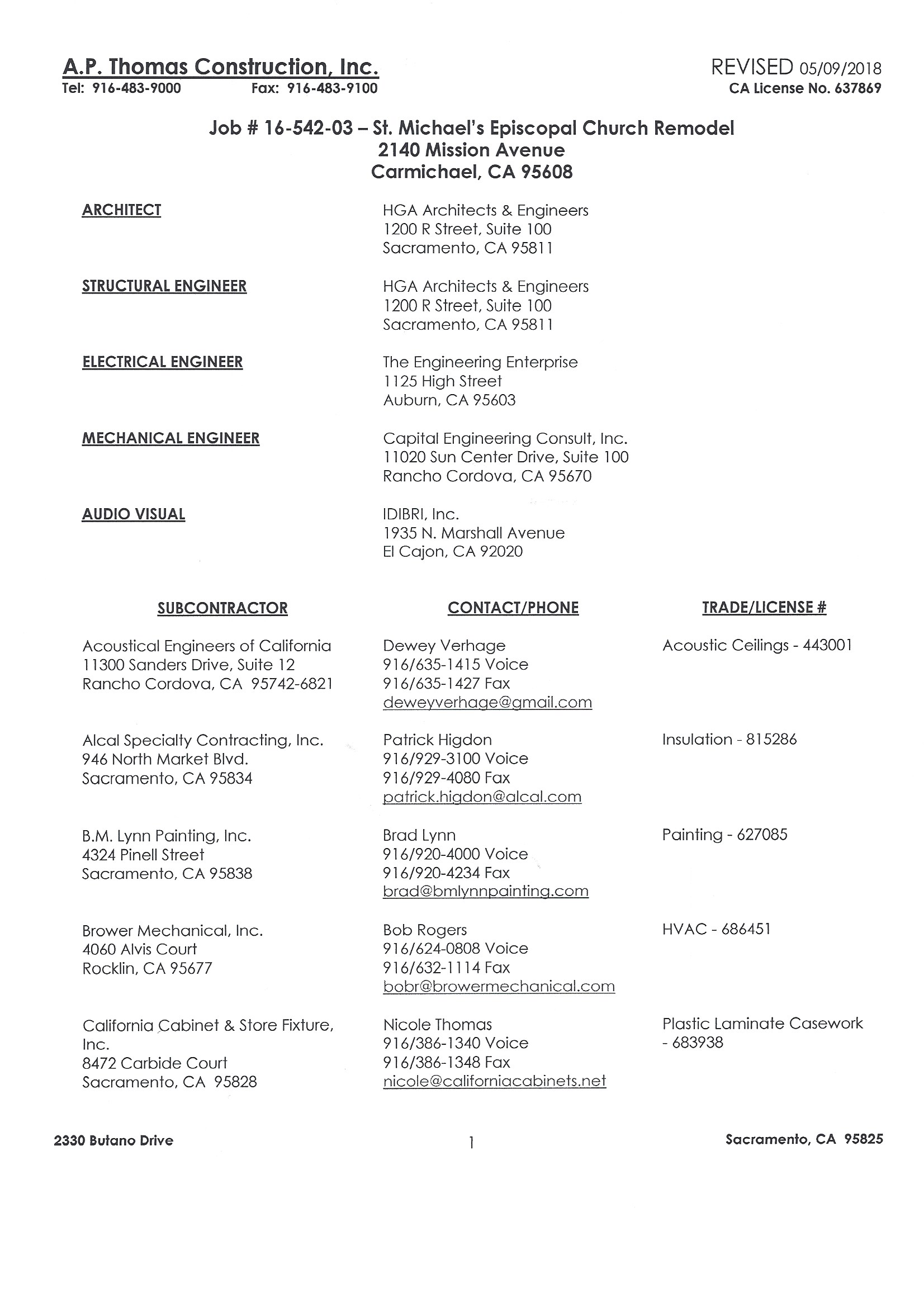 Diocesan Contact Information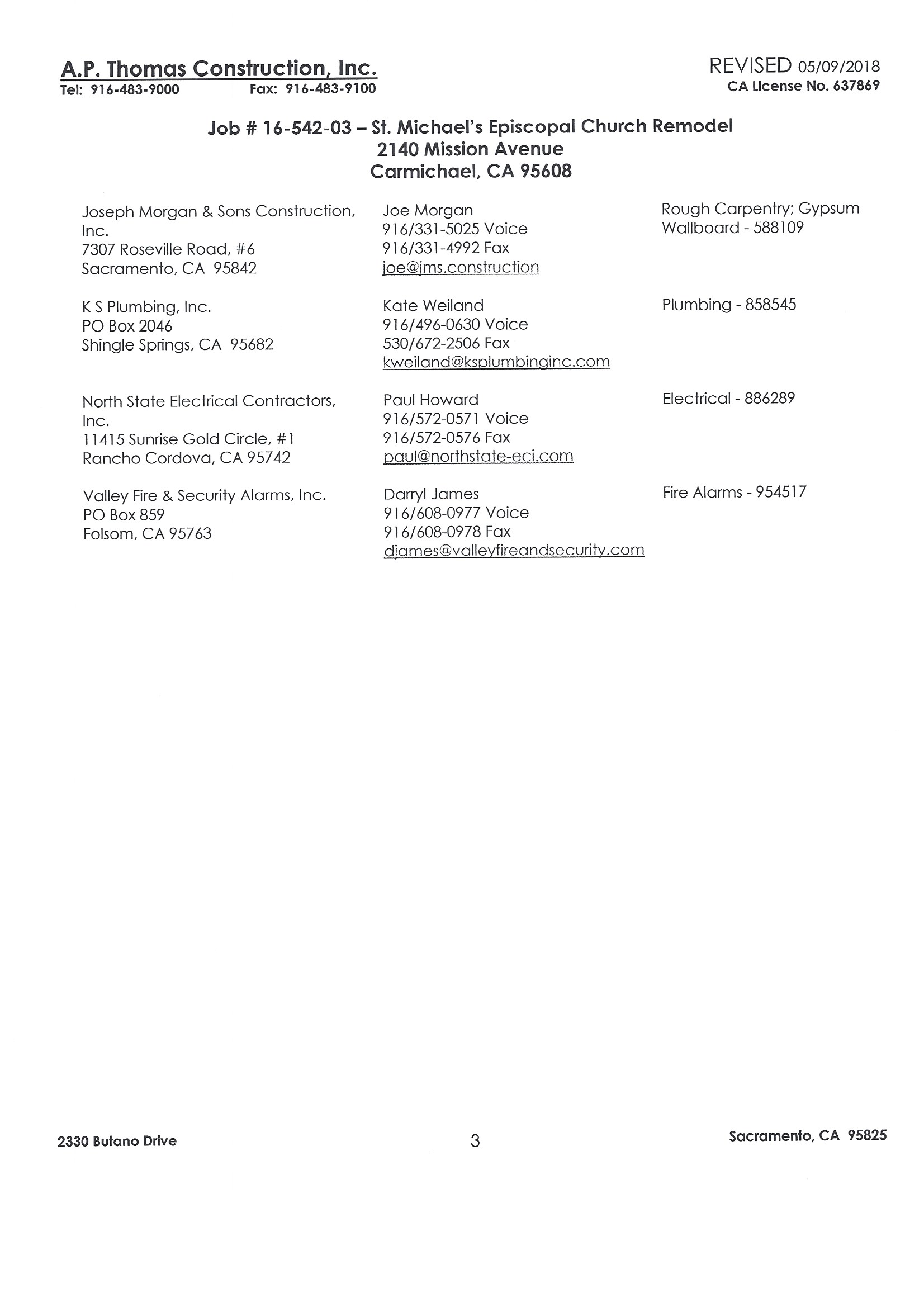 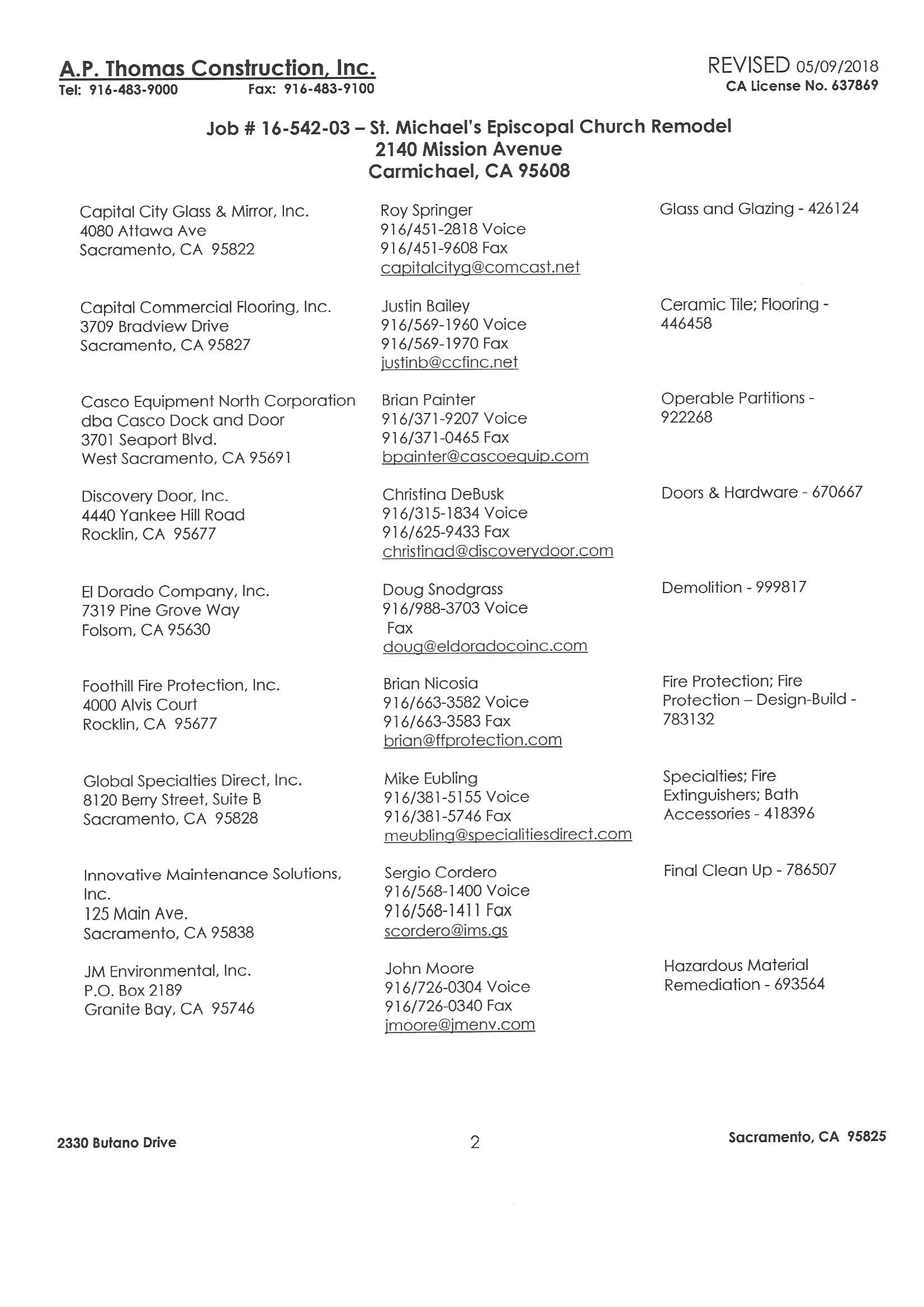 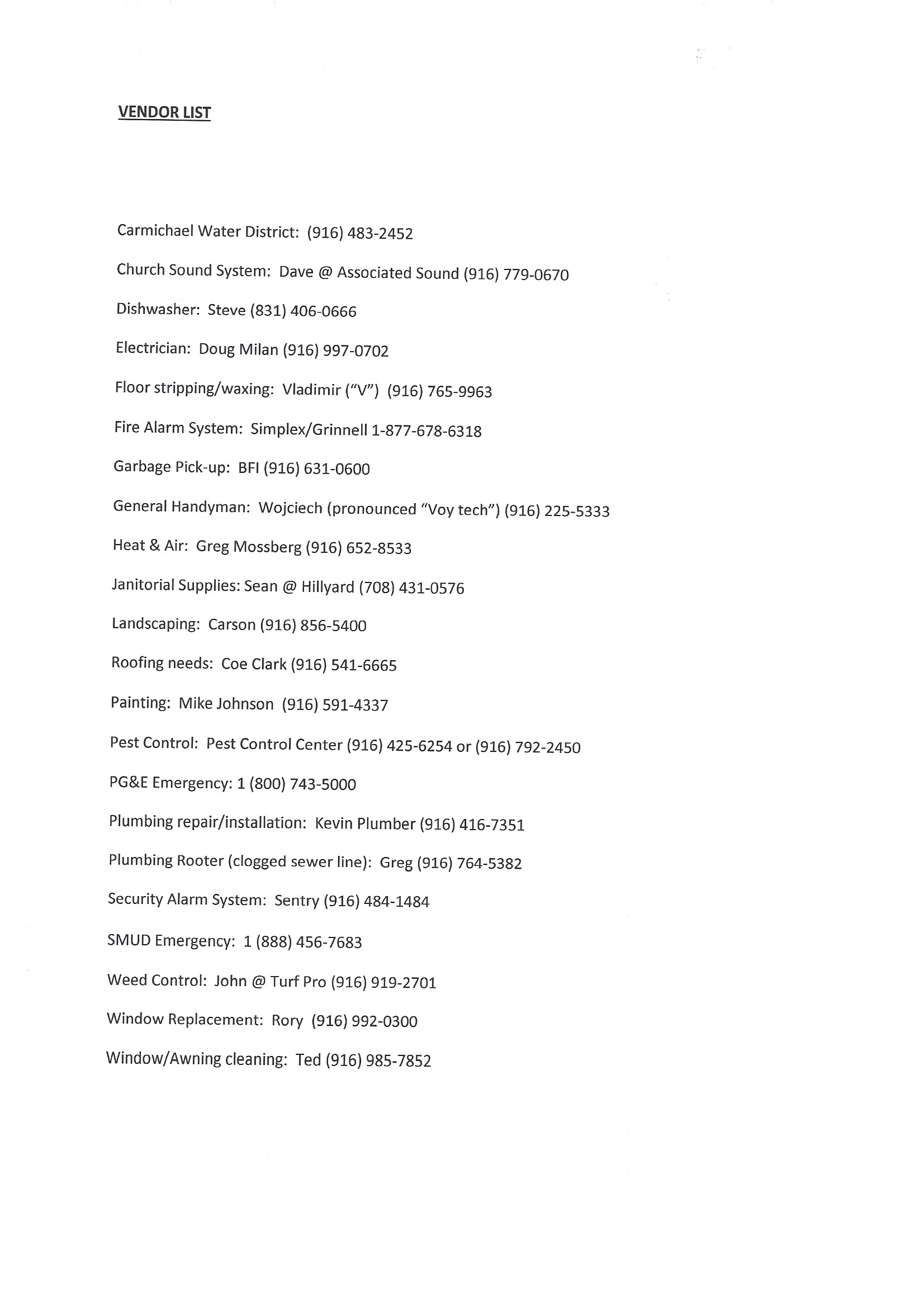 Instructions: Change, remove and add titles as relevant to your diocese.Church Staff Contact InformationInstructions: Make this contact information available to your parishioners.People with Financial Authorization ApprovalInstructions: Keep a copy of this information in your “Go Kit” (pg. 30).Congregation’s Emergency ContactsPartner congregations can serve as a center for communications, an evacuation site, or a source of relief volunteers, among other things. Partnering with another congregation within the diocese provides an opportunity to both serve others and receive services in an emergency. A relationship with a congregation located in a separate region not susceptible to the same emergencies at the same time as your congregation should also be established as a possible evacuation site.It may also be a good idea to keep a complete set of keys to the church at one of these locations, or at your diocesan offices – in case yours are lost.Partner Congregation – LocalPartner Congregation – Outside the DioceseLocal Preparedness and Response OrganizationsIt is best to develop relationships with other disaster response organizations in your area in advance of an emergency – such as your local Volunteer Organizations Active in Disaster (VOAD) or county emergency management office. They will be key partners in exchanging information, and open lines of communication will be essential to make sure your congregation’s efforts are coordinated with the activities of other organizations. Make a list of these organizations and the people you have contacted within them, and make sure you maintain contact with them regularly.Vendor Contact List for Goods and ServicesOutside Users of the Building	Local Media InformationDeveloping TemplatesFor Initial ResponseNow that you’ve determined your congregation’s capacity to respond to and recover from potential disasters and emergencies, you’re ready to apply this information to specific types of events. In most cases, the initial response to particular types of disasters will be very similar.In this section, you will create templates for responding to four general types of crises:Major disasters with warning;Major disasters with no warning;Local emergencies with warning;Local emergencies with no warning.To complete these templates, use the list generated on pg. 19, “Brainstorm Likely Disasters and Emergencies,” to help shape responses that reflect the disasters and emergencies particular to your region. A few examples are included to use as a general guide. Your initial responses are really only the beginning of disaster response. They will get you through the first hours of a crisis until your Parish Disaster Leadership Committee can meet to determine further actions as the situation unfolds. For more information on disasters and disaster planning please refer to Episcopal Relief & Development’s US Disaster Program website at: www.episcopalrelief.org/USDisasterInitial Response for Major Disasters with WarningDescription: This plan would work for anticipated disasters such as a major hurricane, where there is time to arrange for an evacuation and protect property before the disaster occurs.First 9 steps:Prior Preparation:Initial Response for Local Emergencies with No WarningDescription:  This plan would work for local emergencies such as a sudden snowstormFirst 9 Steps:Prior Preparation:Preparedness Planning GuideFor Congregations and Parishes(Comprehensive Version)Preparedness Planning GuideFor Congregations and Parishes(Comprehensive Version)Preparedness Planning GuideFor Congregations and Parishes(Comprehensive Version)LeadershipWho will take responsibility for preparedness activities?9   Congregational Disaster Coordinator / Disaster Leadership Team9   Disaster Leadership Team – Contact Information1011GoalsWhat does your congregation want to do in case of disaster? 12   Preparedness Goals / Forming Goals13   Congregational Goals14Risk AssessmentWhat emergencies have happened before and what should you prepare for?15   Local Crisis History16   Brainstorm Possible Disasters and Emergencies17   Identify Groups that Include or Serve Vulnerable People18Property AssetsWhat do you have that you need to protect?20   Inventories of Property-Related Assets21   Inventory Form22   Items to Protect23   Items to Bring in an Evacuation24   Church "Go Kit"25   Insurance Information26   Secure Storage of Archives and Records28Response & Recovery CapacityWhat and whom do you have that will help you respond after an emergency?29   Congregational Resources 30   Congregational Activities Resources31   Members with Disaster-Related Skills/Certification/Resources33   Member Questionnaire 34   Goals and Response37Communication & OutreachWhom do you need to contact after an emergency, how and for what purpose?38   Important Contacts 40   Diocesan Contact Information 44   Church Staff Contact Information46   People with Financial Authorization Approval47   Congregation’s Emergency Contacts48   Local Preparedness and Response Organizations49   Vendor Contact List50   Outside Users of the Building51   Local Media Information52Developing Templates for Initial ResponseThe first steps you should take in the immediate aftermath of a disaster54   Example: Major Disasters with Warning54   Example: Local Emergencies with No Warning55   Template: Major Disasters with Warning   Template: Major Disasters with No Warning   Template: Local Emergencies with Warning   Template: Local Emergencies with No WarningAppendix: Table of Contents, All Versions        Compares Comprehensive, Silver and Bronze versionsOur Congregation’s     Disaster PlanCongregational Disaster Coordinator:Mary ClaugusLandline:916 488-3550Congregational Disaster Coordinator:Mary ClaugusCell Phone:925 330-0490Congregational Disaster Coordinator:Mary ClaugusEmail:revmary@stmichaelscarmichael.orgName:  Jan BowdlerRole/Designated Tasks:Emergency responseName:  Jan BowdlerAddress:9340 Crossrail DriveWilton, CA  95693Name:  Jan BowdlerLandline:916-667-3273Name:  Jan BowdlerCell Phone:916-508-2170Name:  Jan BowdlerEmail:Janbowdler@comcast.netName:Suzanne PhinneyRole/Designated Tasks:Sr. WardenName:Suzanne PhinneyAddress:2007 Lambeth WayCarmichael, CA  95608-5756Name:Suzanne PhinneyLandline:Name:Suzanne PhinneyCell Phone:916-359-0899Name:Suzanne PhinneyEmail:Slphinney04@gmail.comName:Jim ColeRole/Designated Tasks:Buildings and Grounds, Technical SupportName:Jim ColeAddress:7741 Tobia WayFair Oaks, CA  95628Name:Jim ColeLandline:916-488-0979Name:Jim ColeCell Phone:916-214-1177Name:Jim ColeEmail:Jcole50@aol.comName:Andy ChamnessRole/Designated Tasks:SextonName:Andy ChamnessAddress:3611 Cody WaySacramento, CA 95864Name:Andy ChamnessLandline:Name:Andy ChamnessCell Phone:916-862-3495Name:Andy ChamnessEmail:andrewchamness@gmail.comName:Doug DavyRole/Designated Tasks:Contractor/Sub Contractor liaison, Church construction plansName:Doug DavyAddress:2011 Shelfield Drive 
Carmichael, CA 95608-5513 Name:Doug DavyLandline:916-359-4805Name:Doug DavyCell Phone:916-798-8232Name:Doug DavyEmail:douglasmdavy@gmail.comName:Rhonda GreyRole/Designated Tasks:Parish AdminName:Rhonda GreyAddress:1351 Gary WayCarmichael, CA 95608Name:Rhonda GreyLandline:Name:Rhonda GreyCell Phone:916-996-8966Name:Rhonda GreyEmail:rhonda@sstmichaelscarmichael.orgName:Deacon Cindy LongRole/Designated Tasks:Pastoral Care/protecting the vulnerableName:Deacon Cindy LongAddress:7041 Verdure Way 
Elk Grove, CA 95758 Name:Deacon Cindy LongLandline:Name:Deacon Cindy LongCell Phone:916-261-1341Name:Deacon Cindy LongEmail:Deaconcindy@stmichaelscarmichael.orgName:Rev.Mary ClaugusRole/Designated Tasks:RectorName:Rev.Mary ClaugusAddress:629 Laurel Dr.Sacramento, CA  95864Name:Rev.Mary ClaugusLandline:Name:Rev.Mary ClaugusCell Phone:925-330-0490Name:Rev.Mary ClaugusEmail:revmary@stmichaelscarmichael.orgName:Christina ManningRole/Designated Tasks:Liaison with support organizations (i.e., Red Cross, etc.)  TrainingName:Christina ManningAddress:1076 Sand Bar Circle 
Carmichael, CA 95608 Name:Christina ManningLandline:Name:Christina ManningCell Phone:619-508-4423Name:Christina ManningEmail:Chrism812@gmail.comName:Kate MurisRole/Designated Tasks:Book Keeper and InsuranceName:Kate MurisAddress:4413 Pasadena Avenue 
Sacramento, CA 95821-2920 Name:Kate MurisLandline:916-487-1936Name:Kate MurisCell Phone:916-201-3546Name:Kate MurisEmail:Katherinemuris@gmail.comName:Jim SargentRole/Designated Tasks:Records, electronics, Technical supportName:Jim SargentAddress:5116 Whisper Oaks Lane 
Carmichael, CA 95608-3435 Name:Jim SargentLandline:Name:Jim SargentCell Phone:916-761-8880Name:Jim SargentEmail:jim@2sargents.comName:Bob McMichaelRole/Designated Tasks:TreasurerName:Bob McMichaelAddress:2110 Rockwood Drive 
Sacramento, CA 95864-1655 Name:Bob McMichaelLandline:916-359-3506Name:Bob McMichaelCell Phone:916-600-5348Name:Bob McMichaelEmail:bobmcm@surewest.netDiocesan Mission Statement:Making Disciples, Raising Up Saints & Transforming Communities for Christ.Congregational Mission Statement:Centered in our love for Jesus, we worship God, reach out to those in need, celebrate our blessings, and love and care for each other.  We are inclusive and welcoming of all God's people.  Together, we strive to faithfully meet the challenges of a changing world. 1)Reestablishing Sunday services as soon as possible. 2)Protecting the church’s assets3)Supporting impacted parishioners to recover4)Reaching out to vulnerable neighbors5)Coordinating operations with St. Michael’s Day SchoolPast Disaster/emergency:Description of effects:FloodTwo rivers run through Sacramento and neighbors and parishioners live near the river. May need evacuation/shelterFireMay need shelter, food, clothingLaw enforcement eventLock down of area, may require phone contact to check on parishionersPower outagesDuring storms, power outages may impact older parishioners who may need medical assistanceExtreme weatherPhone contact may be needed Chemical-hazardous material eventEvacuation may be needed, food, shelter High windResulting in downed trees, power outages. May need evacuation.FloodIntruder on campusFireFireExtreme weather-heat/cold/high windPower outagesTerrorist attackMedical emergenciesPandemicExtreme weatherMajor Disaster with WarningMajor Disaster with No WarningLocal Emergency With WarningLocal Emergency with No WarningFloodFireFireIntruderExtreme weathermedicalGroupGroupContactTypes of needs members might have.Types of needs members might have.St. Margaret’s Guild- women’s group meets monthly in restaurantNo designated leader- Deacon Cindy has roster of participantsNo designated leader- Deacon Cindy has roster of participantsAge related issues, mobility and health constraints, may live aloneDaughters of the King- women’s group meets monthly at churchSue CorbinSue CorbinAge related issues, mobility and health constraints, may live aloneROMEOS- men’s monthly lunch group in restaurantMichelle FalcyMichelle FalcyAge related issues, mobility and health constraints, may live aloneMen’s Breakfast Group meets monthly for breakfast at churchJay GladJay GladAge related issues, mobility and health constraints, may live aloneAltar GuildJanice Bowdler Janice Bowdler Age related issues, mobility and health constraints, may live aloneChoirJohn CozzaJohn CozzaAge related issues, mobility and health constraints, may live aloneGroups That Serve VulnerableContactNeeds servedPastoral Partners- keep in touch with shut ins by cards and phone callsSue Corbin/ Deacon Cindy Long         Pastoral, contactCaring Hearts-provide occasional meals to vulnerable with health issues,  Tina Ferriot/Deacon Cindy LongMealsCommunity of Hope Pastoral Ministers-connected with people going through health and other pastoral situations who are often also vulnerable.  Deacon Cindy Long/ Tina FerriotPastoralEucharistic Visitors-bring communion to people who are homebound Deacon Cindy Long/Cheryl HammondPastoralAnnual Inventory Date: List Only (m/d/y)2018Photos (m/d/y)2018Video (m/d/y)Person(s) Responsible for Conducting Annual Inventory:Name: Jim ColeName: Jim SargentName: Locations of Inventory Records:On-Site: This document-parish secretaryOff-Site: Inventory of Major AssetsInventory of Major AssetsInventory of Major AssetsInventory of Major AssetsInventory of Major AssetsInventory of Major AssetsDescriptionNo.LocationSerial NumberPurchase CostCurrent ValueItemProtectionPerson Responsible WindowsBoardingSextonHistorical recordsStore in a fire-proof / quake-proof / flood-proof safeParish AdministratorItem: sacristy to go kitPerson Responsible: PriestItem: Icon of Eliz and John the BaptistPerson Responsible: Rev. MaryItem: Keeper of the Flame PhotoPerson Responsible: Rev. MaryItem: church office to go kitPerson Responsible: Rev Mary or Parish administratorItem:Person Responsible:Item:Person Responsible:Item:Person Responsible:Item:Person Responsible:Item:Person Responsible:Item:Person Responsible:Person Responsible: Rector, Parish Admin, SextonPhone: 916 488-3550Email:Church “Go Kit” ContentsChurch “Go Kit” ContentsSoftware and electronic files (back-up)Communion silverBook of Common PrayerHymnalLists of passwords and usernames: computers, software and websitesInsurance informationLists of important contactsA complete set of keys to the churchDisaster BinderPolicy Number:#000009842 Account NumberPolicy # CBP 0009583-0 WC56259005740574975Policy is with:Church Insurance Agency, Vermont Workers Compensation through Liberty Mutual Insurance Company      Phone:Claims:  800.223.5705     Address:210 South St., P.O. Box 5000, Bennington, VT  05201Commercial Package through The Church Insurance Company of Vermont Policy VPP0008755-17Original Policy is kept:Finance Office, on top of file cabinet     Address:2140 Mission Ave., Carmichael, CACopy of policy is kept offsite:         Address:Policy Type:      Total Value:$162,952,700Policy covers:Blanket buildings and contentsFlood, foreign and domestic terrorism, water backup and overflow, equipment breakdown, fine arts, ordinance or law, commercial liability, pastoral counseling, hired and non-owned auto, personal injury/advertising injury, employee benefits liability, fire legal liability, medical payments, sexual misconduct liability, directors’ and officers’ liability, employment practices liability, accident medical expense, Crime insurance clauses, commercial umbrella.  Buildings:  Church/columbarium, Multipurpose bldg., north classrooms, learning resource Center, Classrooms/Admin offices, classrooms/math lab, classrooms/science lab, gymnasium, Theater and Classrooms, Other policies:Policy review:     When:July, 2018     By who:Treasurer and RectorOff-site CopiesOff-site CopiesWhere:629 Laurel Drive Sacramento, CA 95864Who:Mary Claugus home office     Phone:      Cell:925-330-0490BuildingDescriptionChurchParish Hall and KitchenAttached to administrativeAdministrative Offices and three classroomsYes/NoFacilityDescription/QuantitynoStorage CapacityyesKitchen CapacityyesRefrigerator/FreezeryesSpace to ShelteryesExterior GroundsOther:Yes/NoCertificationnoAmerican Red Cross Disaster FeedingnoAmerican Red Cross Mass CarenoAmerican Red Cross Shelter CareOther:Yes/NoEquipment/ResourcesDescription/QuantitynoVehiclesnoAircraftnoBoatnoBusnoGeneratornoBed/CotnoTentOther:River City Food Bank at St. Matthew’s, Contact Amanda McCarthy2123 36th StreetSacramento, CA 95817916-329-2375amandamcc@gmail.comamccarthy@rivercityfoodbank.orgPrimary Languages: English, several Spanish speakersGroups that could be of service:Active Community Ministries Organization- Arden Arcade Carmichael Faith Community- Contact Person: Mary Groesbeck/Deacon CindyActive Community Ministries Organization- Arden Arcade Carmichael Faith Community- Email: maryg32@sbcglobal.netActive Community Ministries Organization- Arden Arcade Carmichael Faith Community- Phone:  916.849.8275Active Community Ministries Organization- Arden Arcade Carmichael Faith Community- Resources they can provide:Active Community Ministries Organization- Arden Arcade Carmichael Faith Community- Skills they can provide: Bible Study Group Contact Person: Rev Mary/Kate Muris Bible Study Group Email: revmary@stmichaelscarmichael.org Bible Study Group Phone:  925-330-0490 Bible Study Group Resources they can provide: meals, rides Bible Study Group Skills they can provide: pastoralBoy ScoutsContact Person: Harriette and Jack CarrBoy ScoutsEmail: jackcarr@surewest.netBoy ScoutsPhone: 916.833.7004, 916. 483.8225Boy ScoutsResources they can provide:Boy ScoutsSkills they can provide:ChoirContact Person: John CozzaChoirEmail: cozzafamily@aol.comChoirPhone: 916.944.1322, 916.835.5735ChoirResources they can provide:  rides, meals, etcChoirSkills they can provide:Daughters of the KingContact Person: Sue CorbinDaughters of the KingEmail: kecorbin@sbcglobal.netDaughters of the KingPhone:  (916) 944-2203 Daughters of the KingResources they can provide:Daughters of the KingSkills they can provide:EFM Contact Contact Person: Sue Gaston/Janice Bowdlerjanbowdler@comcast.net916.508.2170 jgaston@surewest.net (916) 212-6733Men’s GroupContact: Michelle Falcy – Parish AdministratorSt.michaels@stmichaelscarmichael.org916 488-3550Food prep for large group, possible basic repairs and shelter constructionSunday SchoolMary Groesbeck Email: maryg32@sbcglobal.netMercy and Social JusticePhone:  916.849.8275Community of Hope Lay MinistersDeacon Cindy LongEmail: deaconcindy@stmichaelscarmichael.org916 261-1341Pastoral support, home visitsTrained in pastoral careDate:Name:Address:Phones:Home:Phones:Office:Phones:Cell:Email:Partner/Spouse/Care-giver:Phone:Names and ages of additional household members:Emergency contact: (not living with you)Phone:Address:Yes/NoSkillFor ParishFor Wider CommunityLanguage(s) please list: Y   /  NY   /  NEvacuationY   /  NY   /  NClean-upY   /  NY   /  NEmergency babysitting at home     (how many children):Y   /  NY   /  NEmergency babysitting at church/shelter     (how many children):Y   /  NY   /  NTransportation to doctor (how many people):Y   /  NY   /  NProvide vehicle for evacuation or clean-upY   /  NY   /  NProvide boat for evacuation or clean-upY   /  NY   /  NProvide aircraft for evacuation or clean-upY   /  NY   /  NProvide portable generatorY   /  NY   /  NTemporary housing (how many people):Y   /  NY   /  NProvide non-perishable foodY   /  NY   /  NProvide bottled waterY   /  NY   /  NProvide hot meals or a covered dishY   /  NY   /  NCook/serve mealsY   /  NY   /  NWill pray with/for victimsY   /  NY   /  NHave first aid/CPR certificationY   /  NY   /  NBlood donationY   /  NY   /  NOther:Y   /  NY   /  NYes/NoProfessional ServiceFor ParishFor Wider CommunityMedical assistance (nurse, MD, EMT, etc.)Y   /  NY   /  NLegal assistanceY   /  NY   /  NCounseling assistance (LSW, LPC, etc.)Y   /  NY   /  NCertified ChaplainY   /  NY   /  NHam radio operatorY   /  NY   /  NProfessional rebuilding assistanceY   /  NY   /  NProfessional tree services and removalY   /  NY   /  NOther:Y   /  NY   /  NYes/NoSkills/ResourcesDescription/DateWilling to work outside parish?Other disaster training(CERT, ARC, UMCARE)Y  /   NCase managementY  /   NOther:(project development, tools available – list, other services, etc.)Y  /   NDoes anyone in your household speak only a language other than English? Language:Y  /   NMedical Disability:(Are you: blind / deaf / etc.)Special medical needs: (i.e., severe cardiac, diabetic on insulin, etc.)Do you rely on electricity for home medical treatments?Y  /   NAre you homebound?Do you use a wheelchair?Do you use a walker/cane?Y  /   NAlways / Most of the time / SometimesAlways / Most of the time / SometimesDo you require a special diet?Type:Y  /   NDo you have pets?What kind?How many?Y  /   NDo you have transportation in an emergency?If yes, what type? (i.e.—standard vehicle / wheelchair access / ambulance)Y / N / MaybeIs there anything else we should know?Is there anything else we should know?GoalPreparationPerson ResponsibleActivities Post-DisasterReestablish Sunday services as soon as possible after a disasterPut together “Go Kit”Establish relationship with St. Mark’s Church or Faith Episcopal – ask if they will offer space for alternate worship siteInform congregation: in case church is affected by emergency, services will be held at alternate siteRev. Mary or Senior WardenCommunicate with St. Mark’sInform parishioners via email, phone and note at our parish that services will be held at alternate siteProvide priest with the implements for service from the “Go Kit”Check on vulnerable parishionersUse surveys and directory to identify those to be calledDeacon Cindy and pastoral care teamUse phone tree to contact parishionersBishopName:  Megan TraquairAddress:350 University Ave. Ste. 280, SacramentoBishopName:  Megan TraquairOffice Phone:916-442-6918 x 213BishopName:  Megan TraquairCell Phone:916-500-1067BishopName:  Megan TraquairHome Phone:BishopName:  Megan TraquairEmail:bishopmegan@norcalepiscopal.orgCanon for Stewardship/AdministrationName:  Andrea McMillinAddress:350 University Ave. Ste. 280, SacramentoCanon for Stewardship/AdministrationName:  Andrea McMillinOffice Phone:916-442-6918 x 214Canon for Stewardship/AdministrationName:  Andrea McMillinCell Phone:530-601-3774Canon for Stewardship/AdministrationName:  Andrea McMillinHome Phone:Canon for Stewardship/AdministrationName:  Andrea McMillinEmail:andrea@norcalepiscopal.orgAssistant to the BishopName:  Jacqi SeppiAddress:350 University Ave. Ste. 280, SacramentoAssistant to the BishopName:  Jacqi SeppiOffice Phone:916-442-6918 x 213Assistant to the BishopName:  Jacqi SeppiCell Phone:Assistant to the BishopName:  Jacqi SeppiHome Phone:Assistant to the BishopName:  Jacqi SeppiEmail:jacqi@norcalepiscopal.orgAssistant to the CanonName:  Kati BraakAddress:350 University Ave. Ste. 280, SacramentoAssistant to the CanonName:  Kati BraakOffice Phone:916-442-6918 x 228Assistant to the CanonName:  Kati BraakCell Phone:Assistant to the CanonName:  Kati BraakHome Phone:Assistant to the CanonName:  Kati BraakEmail:Kati@norcalepiscopal.orgDiocesan Disaster CoordinatorName:  Margaret DunningAddress:Diocesan Disaster CoordinatorName:  Margaret DunningOffice Phone:Diocesan Disaster CoordinatorName:  Margaret DunningCell Phone:Diocesan Disaster CoordinatorName:  Margaret DunningHome Phone:Diocesan Disaster CoordinatorName:  Margaret DunningEmail:Margaret@dunning.comCommunications DirectorName:  Lori RichardsonAddress:350 University Ave. Ste. 280, SacramentoCommunications DirectorName:  Lori RichardsonOffice Phone:916-442-6918 x 226Communications DirectorName:  Lori RichardsonCell Phone:434-964-7948Communications DirectorName:  Lori RichardsonHome Phone:Communications DirectorName:  Lori RichardsonEmail:lori@norcalepiscopal.orgChair of Standing CommitteeName:  Cookie ClarkAddress:300 West Street 
Vacaville, CA 95688 Chair of Standing CommitteeName:  Cookie ClarkOffice Phone:Chair of Standing CommitteeName:  Cookie ClarkCell Phone:707-488-2275Chair of Standing CommitteeName:  Cookie ClarkHome Phone:Chair of Standing CommitteeName:  Cookie ClarkEmail:Cookie.clark@sbcglobal.netSt. Michael’s Episcopal Day SchoolName:  Mary HeiseAddress:St. Michael’s Episcopal Day SchoolName:  Mary HeiseOffice Phone:916-485-3418St. Michael’s Episcopal Day SchoolName:  Mary HeiseCell Phone:916-764-8269St. Michael’s Episcopal Day SchoolName:  Mary HeiseHome Phone:St. Michael’s Episcopal Day SchoolName:  Mary HeiseEmail:maryheise@smeds.comUtonomy - FinancialName:  Brenda ParedesAddress:1220 Cerro Vista Drive , P.O. Box 473, Applegate, CA 95703Utonomy - FinancialName:  Brenda ParedesOffice Phone:916-459-0833Utonomy - FinancialName:  Brenda ParedesCell Phone:916-803-5192Utonomy - FinancialName:  Brenda ParedesHome Phone:Utonomy - FinancialName:  Brenda ParedesEmail:bparedes@utonomy.comArch DeaconName:  Gary BrownAddress:235 S.Church St. 
Grass Valley, CA 95945 Arch DeaconName:  Gary BrownOffice Phone:Arch DeaconName:  Gary BrownCell Phone:530-273-7876Arch DeaconName:  Gary BrownHome Phone:Arch DeaconName:  Gary BrownEmail:Garybrown6@yahoo.comArch DeaconName:  Pam GossardAddress:625 15th St., Eureka, CAArch DeaconName:  Pam GossardOffice Phone:Arch DeaconName:  Pam GossardCell Phone:707-442-1797Arch DeaconName:  Pam GossardHome Phone:Arch DeaconName:  Pam GossardEmail:P2gossard@gmail.comChancellorName:  Charles MackAddress:512 Greenwood Dr., Woodland, CaChancellorName:  Charles MackOffice Phone:ChancellorName:  Charles MackCell Phone:530-662-9637ChancellorName:  Charles MackHome Phone:ChancellorName:  Charles MackEmail:Chasrmack@aol.comRole/Job Title:  RectorName:  Mary ClaugusAddress:629 Laurel Dr., Sac, 95864Role/Job Title:  RectorName:  Mary ClaugusHome Phone:Role/Job Title:  RectorName:  Mary ClaugusCell Phone:925.330.0490Role/Job Title:  RectorName:  Mary ClaugusEmail:revmary@stmichaelscarmichael.orgRole/Job Title:  RectorName:  Mary ClaugusEmergency Contact:Relationship:Phone:Savannah OlivierDaughter925.528.9643Role/Job Title:  Deacon For Pastor Care and OutreachName: Cindy LongAddress:7041 Verdure Way, Elk Grove, CA  95758Role/Job Title:  Deacon For Pastor Care and OutreachName: Cindy LongHome Phone:Role/Job Title:  Deacon For Pastor Care and OutreachName: Cindy LongCell Phone:916.261.1341Role/Job Title:  Deacon For Pastor Care and OutreachName: Cindy LongEmail:deaconcindy@stmichaelscarmichael.orgRole/Job Title:  Deacon For Pastor Care and OutreachName: Cindy LongEmergency Contact:Relationship:Phone:Mark Long, Husband916.202.7264Role/Job Title: Assisting PriestName:  Rod DavisAddress:1821 Parliament Circle, Carmichael, CA  95608Role/Job Title: Assisting PriestName:  Rod DavisHome Phone:(916) 359-7691 Role/Job Title: Assisting PriestName:  Rod DavisCell Phone:916.214.3861Role/Job Title: Assisting PriestName:  Rod DavisEmail:fatherrod@stmichaelscarmichael.orgRole/Job Title: Assisting PriestName:  Rod DavisEmergency Contact:Relationship:Phone:Sue Davis, wife(916) 359-7691 Role/Job Title:  SextonName:  Andy ChamnessAddress:3611 Cody Way Sacramento, CA 95864Role/Job Title:  SextonName:  Andy ChamnessHome Phone:Role/Job Title:  SextonName:  Andy ChamnessCell Phone:916-862-3495Role/Job Title:  SextonName:  Andy ChamnessEmail:andrewchamness@gmail.comRole/Job Title:  SextonName:  Andy ChamnessEmergency Contact:Relationship:Phone:Chris ChamnessBrother916-709-5483Role/Job Title:  AdminName: Mary Ellen FergusonAddress:2709 Butano Drive 
Sacramento, CA 95821-6402 Role/Job Title:  AdminName: Mary Ellen FergusonHome Phone:Role/Job Title:  AdminName: Mary Ellen FergusonCell Phone:916.224.3515Role/Job Title:  AdminName: Mary Ellen FergusonEmail:Mferguson419@sbcglobal.netRole/Job Title:  AdminName: Mary Ellen FergusonEmergency Contact:Relationship:Phone:Role/Job Title:Book KeeperName:  Kate MurisAddress:4413 Pasadena Ave, Sacramento, CA  95821Role/Job Title:Book KeeperName:  Kate MurisHome Phone:(916) 487-1936Role/Job Title:Book KeeperName:  Kate MurisCell Phone:916.929.9162Role/Job Title:Book KeeperName:  Kate MurisEmail:Katherinemuris@gmail.comRole/Job Title:Book KeeperName:  Kate MurisEmergency Contact:Relationship:Phone:David Muris, Husbank, 916.487.1936Role/Job title:  Chaplain for the SchoolName:  Lynell WalkerAddress:Home Phone:Cell Phone:Email:Emergency Contact:916.804.1614Lwalker259@gmail.comPat, WifeBob McMichael, TreasurerPhone:916.500.5348Bob McMichael, TreasurerEmail:Bobmcm@surewest.netBob McMichael, TreasurerAddress:2110 Rockwood Dr., Sacramento, CA  95817Renee Pierce, Sr. WardenPhone:916-539-6495Renee Pierce, Sr. WardenEmail:Renee.pierce99@gmail.comRenee Pierce, Sr. WardenAddress:Mary Claugus, RectorPhone:925.330.0490Email:revmary@stmichaelscarmichael.orgAddress:629 Laurel Dr., Sacramento, 95864Emily Brown, ClerkPhone:916.217.3669Email:emilycolebrown@gmail.comAddress:7741 Tobia Way, Fair Oaks, Ca  95628Dave Decker, Jr. WardenPhone:916.834.2818Dave Decker, Jr. WardenEmail:Decman5150@gmail.comDave Decker, Jr. WardenAddress:2859 58th St., Sacramento, CA  95817Partner Congregation:St. John’s RosevilleContact PersonCliff HaggenjosLandline:916-786-6911Cell Phone:707-235-9728Address:2351 Pleasant Grove Blvd.Roseville, CA 95747Partner Congregation:St. Stephen’s, Orinda, CA Contact PersonBrenda FreeLandline:925-254-3770Cell Phone:925-899-1244Address:66 St. Stephen’s DriveOrinda, CA 94563Community Disaster Organizations & Key Information SourcesCommunity Disaster Organizations & Key Information SourcesCommunity Disaster Organizations & Key Information SourcesOrganization/Person:Contact Information:Contact NameVOAD, Valerie Mihanovich, Sacramento Region VOAD CoordinatorOrganization/Person:Contact Information:Phone916 447-7063 Ext 101Organization/Person:Contact Information:Emailvmihanovich@handsonsacto.orgOrganization/Person:     Contact Information:Contact NameAmerican Red Cross, Patricia Davis, Disaster Program ManagerOrganization/Person:     Contact Information:Phone916 993-7049, cell 916 597-5232Organization/Person:     Contact Information:EmailPatricia.Davis3@redcross.orgOrganization/Person:     Contact Information:Contact NameMargaret Dunning, Community Resilience and Diocesan Disaster CoordinatorOrganization/Person:     Contact Information:Phone707 592-6002Organization/Person:     Contact Information:EmailMargaret@dunning.comOrganization/Person:     Contact Information:Contact NameRiver City Food Bank, Eileen Thomas, Executive DirectorOrganization/Person:     Contact Information:Phone916 834-6360Organization/Person:     Contact Information:Emailethomas@rivercityfoodbank.orgOrganization/Person:     Contact Information:Contact Name211 SacramentoOrganization/Person:     Contact Information:Phone211 or 916 498-1000Organization/Person:     Contact Information:Emailinfo@211sacramento.orgBusinessServiceContactPhoneEmailAddressCityStateZipGeneral ContractorA.P. Thomas916 483-90002330 Butano SacramentoCA95825Acct.8155600396922778PhonesComcast/X-finity1-800-9346484Xfinity.com/customersupportPO Box 34744SeattleWA98124-1744Computer MaintenanceJim Sargent916 761-8880jim@2sargents.com5116 Whisper Oaks LaneCarmichaelCA95608Elevator MaintenanceGenerator RentalElectrical ContractorPlumberGlass/Window RepairSnow/Ice RemovalEmergency Board-UpWindow CleaningEnvironmental HaulingHVAC ContractorGroupContactPhoneEmailBuilding UseCentering PrayerBev Reed916.740.5416Zot1982@yahoo.comCentering Prayer on Wednesday nights, 6:30 – 8:30pm, Church spaceCub ScoutsMike Tate916.284.1445mtate@tateadvisers.comCub Scouts, MondaysBoy ScoutsHeath Charamuga916-563-3094Heath.charamuga@colliers.comBoy Scouts, TypePrint/Radio/BroadcastTypePrint/Radio/BroadcastCompanyContactPhoneEmailAddressCityStateZipPrintPrintSac Bee916 321-1000Sacbee.com2100 Q StreetSacramentoCA995816PrintPrintCarmichael Times916 773-1111Publisher@mpg8.com7144 Fair Oaks BlvdCarmichaelCA95608PrintFolsom TelegraphFolsom TelegraphFolsomtelegraph.comPrintRoseville Press TribuneRoseville Press TribuneThepresstribune.comRadioNews Radio KFBKNews Radio KFBK916 929-5325Facebook Message1545 River Park Dr.Ste. 500SacramentoCA95815RadioCapital RadioCapital Radio916 278-8900Capradio.org7055 Folsom Blvd.SacramentoCA95826BroadcastNBC/KCRA 3NBC/KCRA 3916 444-7316newstip@KCRA.com3 Television CircleSacramentoCA95814BroadcastCBS/KOVR 13CBS/KOVR 13916 3741301news@kovr.com2713 KOVR DriveWest SacramentoCA95605BroadcastFox/KTXL 40Fox/KTXL 40916 454-4422news@Fox40.com4655 Fruitridge RdSacramentoCA95820BroadcastABC/KXTV 10ABC/KXTV 10916 441-2345desk@abc10.com400 BroadwaySacramentoCA95818StepTime FramePerson Responsible1Priest calls sexton to protect propertyWithin 2 hours of evacuation noticeRector2Call Disaster Leadership Team to activate phone treeWithin 2 hours of evacuation noticeRector3Call Diocesan Disaster Coordinator to inform diocese of evacuation Margaret DunningWithin 3 hours of evacuation noticeCongregational Disaster Coordinator, Rev. Mary4Protect windows and doors, cover organ & unplug electronicsWithin 5 hours of evacuation noticeSexton and Buildings and Grounds5Walk through church to make sure all valuables are stowed, protected or removedWithin 5 hours of evacuation noticeSexton and Rector6Take “Go Kit”Within 8 hours of evacuation noticePriest7Activate evacuation plan for vulnerable parishionersWithin 12 hours of evacuation noticeDeacon Cindy and Pastoral Care Team8Evacuate to partner parishWithin 12 hours of evacuation noticePriest, staff & parishioners that need an evacuation destination9Activate phone tree/communications plans to check on safety of parishionersWithin 24 hours after the storm has passedDisaster Leadership TeamActivityPerson ResponsibleHold “Preparedness Sunday” each May and collect evacuation plans/contact info for all staff and parishionersDisaster Leadership TeamPrepare “Go Kit” for the church (pg. 30 – Preparedness Planning Guide)Disaster Leadership Team & priestOrganize a team to help sexton protect property assetsBuildings and Grounds Team StepTime FramePerson Responsible1Parish Admin, Rector, Deacon notify teams necessaryWithin first hoursRector2Parish admin, Deacon, Rector calls Disaster Leadership Team to tell them what is happeningWithin first hoursChurch Admin3Notify School and Activate notification system to inform students and parents that parish school has been cancelledWithin first hoursDirector of parish school4Disaster Leadership team activates Phone Tree to check up on at-risk parishioners and find out what they need and next stepsWithin first 5 hoursDisaster Leadership Team5Assess the needs of parishioners and the communityCongregational Disaster Coordinator & Disaster Leadership Team 6Look at the assets your congregation can provideCongregational Disaster Coordinator & Disaster Leadership Team 7Meet to determine next stepsCongregational Disaster Coordinator & Disaster Leadership Team 8Contact DioceseChurch Admin9ActivityPerson ResponsibleHave at least 5 gallons of gasoline onsite at the church, locked in the shedSexton Cultivate relationship with important local community contacts Diocesan Disaster Coordinator